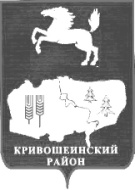                   АДМИНИСТРАЦИЯ КРИВОШЕИНСКОГО РАЙОНА ПОСТАНОВЛЕНИЕс. Кривошеино                                                                             Томской области   03.10.2014 г.                                                                                                                              № 677О внесении изменений в Постановление АдминистрацииКривошеинского района от 09.04.2013 №265«Об утверждении плана мероприятий.("дорожной карты")"Изменения в сфере культуры, направленные на повышение                                                                                        ее эффективности в Кривошеинском.районе"»Руководствуясь Федеральным законом от 06 октября . №13 I-ФЗ «Об общих принципах организации местного самоуправления в Российской Федерации», распоряжением Администрации Томской области от 01.03.2013 №136-ра «Об утверждении плана мероприятий («дорожной карты») «Изменения в сфере культуры, направленные на повышение ее эффективности» (в редакции распоряжения Администрации Томской области от 06.06.2014 № 339-ра) .ПОСТАНОВЛЯЮ:Внести в Постановление Администрации Кривошеинского района от 09.04.2013 №265 «Об утверждении плана мероприятий ("дорожной карты") "Изменения в сфере культуры, направленные на повышение ее эффективности в Кривошеинском районе"» следующие изменения:пункт I главы 3 дополнить подпунктом 7) следующего содержания:"7) увеличение объема поступлений внебюджетных средств государственными и муниципальными учреждениями культуры (с нарастающим итогом):	(процентов)приложение- № 2 "Финансово-экономическое обоснование к плану мероприятий               («дорожной карте») «Изменения в сфере культуры, направленные на повышение ее                      эффективности в Кривошеинском районе» в части повышения заработной платы работников"                  изложить в новой редакции согласно приложению к настоящему Постановлению.Настоящее постановление вступает в силу с даты его подписания и распространяет свое действие на правоотношения, возникшие с 1 июля 2014г.         3.  Контроль за исполнением настоящего Постановления возлагается на заместителя Главы муниципального образования по экономическим вопросам, реальному сектору экономики и инновациям А.М. Архипова.Глава Кривошеинского района                                                                                                                                    (Глава Администрации)                                                                                            А.В. РазумниковНестерова Татьяна Ивановна. Силицкая Ольга Владимировна,                                                                                             21790, 21902Управление финансов. Архипов А.М., Прокуратура. МБУК «Кривошеинская МЦКС», МБУ Кривошеинская ЦМБ»2012 год2013 год2014 год201 5 год2016 год2017 год2018 год--510152025":Приложение к Постановлению Администрации Кривошеинского района от 03.10.2014г. №677Финансово-экономическое обоснование к плану мероприятий («дорожной карте») "Изменения в сфере культуры, направленные наповышение ее эффективности в Кривошеинском районе" в части повышения заработной платы работниковФинансово-экономическое обоснование к плану мероприятий («дорожной карте») "Изменения в сфере культуры, направленные наповышение ее эффективности в Кривошеинском районе" в части повышения заработной платы работниковФинансово-экономическое обоснование к плану мероприятий («дорожной карте») "Изменения в сфере культуры, направленные наповышение ее эффективности в Кривошеинском районе" в части повышения заработной платы работниковФинансово-экономическое обоснование к плану мероприятий («дорожной карте») "Изменения в сфере культуры, направленные наповышение ее эффективности в Кривошеинском районе" в части повышения заработной платы работниковФинансово-экономическое обоснование к плану мероприятий («дорожной карте») "Изменения в сфере культуры, направленные наповышение ее эффективности в Кривошеинском районе" в части повышения заработной платы работниковФинансово-экономическое обоснование к плану мероприятий («дорожной карте») "Изменения в сфере культуры, направленные наповышение ее эффективности в Кривошеинском районе" в части повышения заработной платы работников№ п/пНаименование показателей2012 год (план)2013 год (план)2013 год (факт)2014 год2015 год2016 год2017 год2018 год1Исходная информация для расчета дополнительной потребности средств на повышение заработной платы  работников учреждений культурыИсходная информация для расчета дополнительной потребности средств на повышение заработной платы  работников учреждений культурыИсходная информация для расчета дополнительной потребности средств на повышение заработной платы  работников учреждений культурыИсходная информация для расчета дополнительной потребности средств на повышение заработной платы  работников учреждений культурыИсходная информация для расчета дополнительной потребности средств на повышение заработной платы  работников учреждений культурыИсходная информация для расчета дополнительной потребности средств на повышение заработной платы  работников учреждений культурыИсходная информация для расчета дополнительной потребности средств на повышение заработной платы  работников учреждений культурыИсходная информация для расчета дополнительной потребности средств на повышение заработной платы  работников учреждений культурыИсходная информация для расчета дополнительной потребности средств на повышение заработной платы  работников учреждений культуры2Численность населения Томской области, чел.1 060 9971 067 1871 067 1871 076 9951 084 8841 092 7471 100 5381 108 2413Прогнозируемая средняя заработная плата по Томской области, руб.27 07529 69230 44632 98835 92439 33743 27047 3814Темп роста средней заработной платы по Томской области к предидущему году, %х1101121081091101101105Соотношение средней заработной платы работников учреждений культуры и средней заработной платы по Томской области, %48,460,060,464,978,082,41001006Планируемая среднемесячная заработная плата  работников учреждений культуры  в Томской области, руб.13 09317 81518 37821 40928 02832 41443 27047 3817Темп роста средней заработной платы  работников учреждений культуры в Томской области к предыдущему году,  %х136140116131116133110Планируемая среднемесячная заработная плата  работников учреждений культуры Кривошеинского района Томской области, руб.12 09919 01819 29521 87528 02835 17148 31453 223Темп роста средней заработной платы  работников учреждений культуры Кривошеинского района Томской области к предыдущему году,  %х1571591131281251371108Информация, рекомендованная Минкультуры России, для расчета дополнительной потребности средств на повышение заработной платы  работников учреждений культурыИнформация, рекомендованная Минкультуры России, для расчета дополнительной потребности средств на повышение заработной платы  работников учреждений культурыИнформация, рекомендованная Минкультуры России, для расчета дополнительной потребности средств на повышение заработной платы  работников учреждений культурыИнформация, рекомендованная Минкультуры России, для расчета дополнительной потребности средств на повышение заработной платы  работников учреждений культурыИнформация, рекомендованная Минкультуры России, для расчета дополнительной потребности средств на повышение заработной платы  работников учреждений культурыИнформация, рекомендованная Минкультуры России, для расчета дополнительной потребности средств на повышение заработной платы  работников учреждений культурыИнформация, рекомендованная Минкультуры России, для расчета дополнительной потребности средств на повышение заработной платы  работников учреждений культурыИнформация, рекомендованная Минкультуры России, для расчета дополнительной потребности средств на повышение заработной платы  работников учреждений культурыИнформация, рекомендованная Минкультуры России, для расчета дополнительной потребности средств на повышение заработной платы  работников учреждений культуры9Норматив числа получателей услуг на 1 работника учреждений культуры (по среднесписочной численности работников), чел.26926726827027928829830810Число получателей услуг, чел.1 060 9971 067 1871 067 1871 076 9951 084 8841 092 7471 100 5381 108 241Среднесписочная численность  работников учреждений культуры,   человек3 9503 9973 9853 9853 8853 7883 6933 60111Доля  средств от приносящей доход деятельности в ФОТ  работников учреждений культуры, %0000000012Соотношение объема средств от оптимизации к сумме  средств, предусмотренных на повышение оплаты труда работников культуры, % хх0,017,015,517,017,421,113Среднесписочная численность  работников учреждений культуры Кривошеинского района Томской области,   человек626261615958575514Расчет дополнительной потребности средств на повышение заработной платы  работников учреждений культуры Кривошеинского районаРасчет дополнительной потребности средств на повышение заработной платы  работников учреждений культуры Кривошеинского районаРасчет дополнительной потребности средств на повышение заработной платы  работников учреждений культуры Кривошеинского районаРасчет дополнительной потребности средств на повышение заработной платы  работников учреждений культуры Кривошеинского районаРасчет дополнительной потребности средств на повышение заработной платы  работников учреждений культуры Кривошеинского районаРасчет дополнительной потребности средств на повышение заработной платы  работников учреждений культуры Кривошеинского районаРасчет дополнительной потребности средств на повышение заработной платы  работников учреждений культуры Кривошеинского районаРасчет дополнительной потребности средств на повышение заработной платы  работников учреждений культуры Кривошеинского районаРасчет дополнительной потребности средств на повышение заработной платы  работников учреждений культуры Кривошеинского района15Планируемый ФОТ с начислениями, тыс. руб.11 719,918 422,318 389,420 848,626 044,231 865,042 678,845 839,616с учетом:17Объема средств от оптимизации за счет сокращения численности  работников учреждений культуры, тыс. руб. рублейх0,00,00,0667,81 655,13 367,94 885,418в том числе:19 ФОТ за счет средств от приносящей доход деятельности, тыс. руб.37,137,178,385,285,485,585,785,920Темп роста  средств от приносящей доход деятельности в ФОТ к предыдущему году, %хххххххх21Прирост ФОТ с начислениями к 2013 г. (дополнительная потребность средств на повышение заработной платы работников учреждений культуры), тыс. руб.х6 702,46 669,52 459,17 654,813 475,624 289,427 450,222в том числе:23за счет средств консолидированного бюджета , тыс. руб.х6 702,46 628,42 452,27 647,713 468,324 281,927 442,524включая средства, предусмотренные на на повышение заработной платы работников учреждений культуры, тыс. руб.х6 175,06 175,02 035,27 126,812 831,023 428,326 525,725включая средства, предусмотренные на 2013 год в рамках индексации ФОТ на 4,5%, тыс. руб.х527,4527,40000026включая средства, на увеличение штатной численности в 2013 году, тыс. руб.х0-74,00000027включая средства, полученные за счет проведения мероприятий по оптимизации, (тыс.руб.), из них:х00417,0520,9637,3853,6916,828от реструктуризации сети, тыс. рублейх000,00,00,00029от сокращения и оптимизации расходов на содержание учреждений,тыс. рублейх00417,0520,9637,3853,6916,830за счет средств от приносящей доход деятельности, тыс. руб.х0,041,16,97,17,37,57,631Итого, объем средств, предусмотренный на повышение оплаты труда, тыс. руб. (стр. 23+ стр.30)х6 702,46 669,52 459,17 654,813 475,624 289,427 450,232Соотношение объема средств от оптимизации к сумме объема средств, предусмотренного на повышение оплаты труда, % ((стр. 17 + стр. 27)/стр. 31*100%)х0017,015,517,017,421,133Ассигнования консолидированного бюджета (нарастающим итогом к уровню 2012 года), тыс.рублейх6 175,06 175,08 210,213 301,819 006,029 603,332 700,734Доля ФОТ административно- управленческого и вспомогательного персонала в общем ФОТ, %34,623,028,023,918,214,310,39,5